План-конспект занятия педагога дополнительного образования Кызым Герман Игоревич  Объединение-КаратэПрограмма-«Каратэ»Группа-01-56Дата проведения: 14.12.2023 Время проведения: 15:10Тема занятия: «Основные удары ногами на месте, в передвижении.»Цель занятия: совершенствование техники ударов ногами и передвижений.Рекомендуемый комплекс упражнений:Подготовительная часть-круговые вращения головой (5 раз в одну сторону, 5 в другую)-круговые выражения рук (5 раз в одну сторону, 5 в другую)-наклоны туловища (вперед, назад, влево, вправо)-полу шпагат (1.5 мин)-шпагат (3 мин)Основная частьУдары ногами - удар «маэ-гери»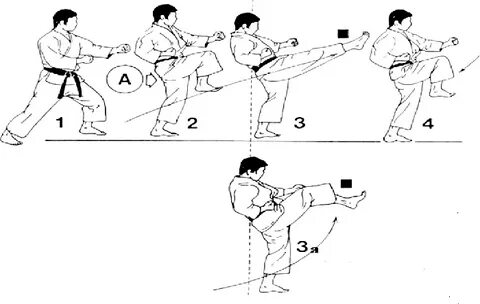 -удар «маваси-гери»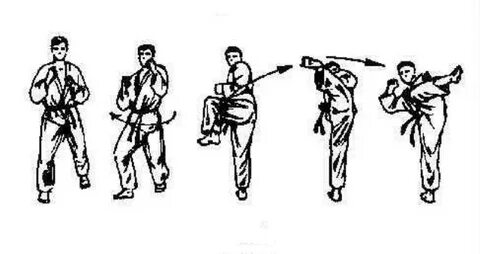 -удар «уро маваси-гери»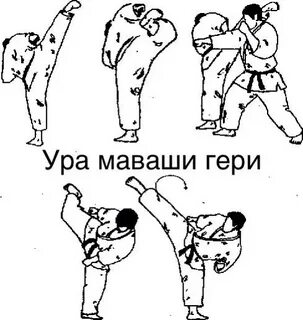 В передвижении Движения осуществляется на 2 ногах, руки стоят на защите.Передвижения вперед-назад осуществляться прыжками.Перемещения вправо, с правой ноги.Перемещения влево, с левой ноги.Заключительная часть- сгибание-разгибание рук в упоре лежа (2 подхода по 20 раз)- «планка» (1 минуту)- шпагат (2 минуты)Домашнее задание:Закрепление базовых ударов ногами и передвижения.Обратная связь:Фото самостоятельного выполнения задания отправлять на электронную почту metodistduz@mail.ru, germankyzym@mail.ru для педагога Кызым Г.И.